進階電磁學課程筆記第2講、Ch2, 3 Vector Calculus (向量微積分) 1授課教師：台灣大學物理系　易富國教授
筆記編寫：台灣大學物理系　曾芝寅助理
編者信箱：r01222076@ntu.edu.tw
上課學期：100學年度第一學期

本著作係採用創用 CC 姓名標示-非商業性-相同方式分享 3.0 台灣 授權條款授權.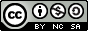 教科書Feynman Lecture on Physics, Vol. 2Chapter 2. Differential Calculus of Vector Fields向量場的微分2-1 Understanding physics 2-2 Scalar and vector fields 2-3 Derivatives of fields – the gradient 2-4 The operator  2-5 Operations with  2-6 The differential equation of heat flow 2-7 Second derivatives of vector fields 2-8 Pitfalls Chapter 3. Vector Integral Calculus向量場的積分3-1 Vector integrals; the line integral of 3-2 The flux of a vector field3-3 The flux from a cube; Gauss’ theorem3-4 Heat conduction; the diffusion equation3-5 The circulation of a vector field3-6 The circulation around a square; Stokes’ theorem3-7 Curl-free and Divergence-free fields3-8 Summary參考書基礎分析學 第八章、第九章 項武義著向量微積分 (Vector Calculus)在三維歐氏空間  中，討論向量的問題。向量 (vector),   向量加法	純量積		向量內積 (inner product, dot product)向量長度 (norm), , 為兩向量間的夾角。向量外積 (cross product)又可寫成 多向量的乘積幾何上，此式為  三個向量所張出的平行六面體體積。事實上有 純量函數 (Scalar Function)、梯度定理 (Gradient Theorem)例：溫度函數 ，代表點  的溫度。電位函數  也是純量函數。如上圖，其中 定義：  ，即純量函數  的梯度。得  即梯度定理 (Gradient Theorem) 。微積分基本定理：以  表示  到  的線段；  表示邊界。梯度定理是微積分基本定理在三維空間中，一維線段的推廣。可對照下寫成向量函數 (Vector Function)、通量 (Flux)對於向量函數，例如電場 ，我們可以定義通量。如上圖，定義平面上的通量 其中 面積向量化： , 通量即 將平面的結果再推廣到任何曲面 通量即 若曲面為封閉，可寫成 散度定理 (Divergence Theorem)計算面1,2上通量差：同理，面3,4上通量差 、面5,6上通量差 封閉面  上通量：定義散度 (divergence)事實上，散度的定義和形狀、體積沒關係，是空間中逐點的定義。任何體積都可以利用無限小的方塊累加起來，如下：以上同樣可視為微積分基本定理在三維空間中，三維體積的推廣。對應關係如下：微積分基本定理 梯度定理 散度定理 